Grudziądz, dnia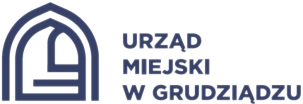 Urząd Miejski w GrudziądzuWydział Transportu OŚWIADCZENIEO POSIADANIU BAZY EKSPLOATACYJNEJNa podstawie art. 7a ust. 3 pkt 3 w związku z art. 4 pkt 21a) ustawy z dnia 6 września 2001 r. o transporcie drogowym oświadczam, że dysponuję bazą eksploatacyjną (miejsce będące w dyspozycji przedsiębiorcy, przystosowane do prowadzenia działalności transportowej w sposób zorganizowany i ciągły, w skład którego wchodzi co najmniej jeden z następujących elementów: miejsce postojowe dla pojazdów wykorzystywanych w transporcie drogowym, miejsce załadunku, rozładunku lub łączenia ładunków, miejsce konserwacji lub naprawy pojazdów; przez bazę eksploatacyjną należy rozumieć także centrum operacyjne pracodawcy  o którym mowa w przepisach rozporządzenia (WE) nr 561/2006).Adres bazy eksploatacyjnej: Tytuł dysponowania bazą:Okres dyspozycji bazy:JESTEM ŚWIADOMY/A ODPOWIEDZIALNOŚCI KARNEJ ZA ZŁOŻENIE FAŁSZYWEGO OŚWIADCZENIA...................................................czytelny podpis/pieczątka